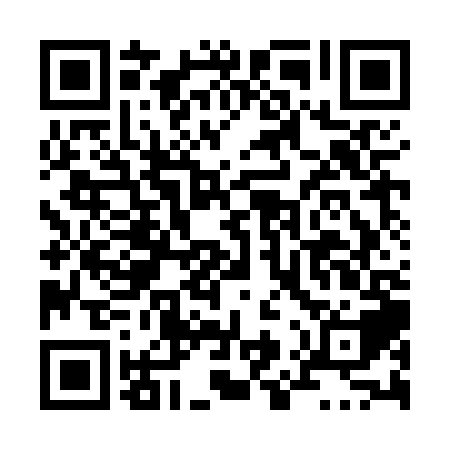 Ramadan times for Big River, New Brunswick, CanadaMon 11 Mar 2024 - Wed 10 Apr 2024High Latitude Method: Angle Based RulePrayer Calculation Method: Islamic Society of North AmericaAsar Calculation Method: HanafiPrayer times provided by https://www.salahtimes.comDateDayFajrSuhurSunriseDhuhrAsrIftarMaghribIsha11Mon6:186:187:431:325:327:237:238:4812Tue6:166:167:411:325:337:257:258:4913Wed6:146:147:391:325:347:267:268:5114Thu6:126:127:371:325:357:287:288:5215Fri6:106:107:351:315:377:297:298:5416Sat6:086:087:331:315:387:307:308:5517Sun6:066:067:311:315:397:327:328:5718Mon6:046:047:291:315:407:337:338:5819Tue6:016:017:271:305:417:357:359:0020Wed5:595:597:251:305:427:367:369:0221Thu5:575:577:231:305:437:387:389:0322Fri5:555:557:201:295:457:397:399:0523Sat5:535:537:181:295:467:407:409:0624Sun5:505:507:161:295:477:427:429:0825Mon5:485:487:141:285:487:437:439:1026Tue5:465:467:121:285:497:457:459:1127Wed5:445:447:101:285:507:467:469:1328Thu5:425:427:081:285:517:487:489:1529Fri5:395:397:061:275:527:497:499:1630Sat5:375:377:041:275:537:507:509:1831Sun5:355:357:021:275:547:527:529:201Mon5:325:327:001:265:557:537:539:212Tue5:305:306:581:265:567:557:559:233Wed5:285:286:561:265:577:567:569:254Thu5:265:266:541:255:587:577:579:265Fri5:235:236:521:255:597:597:599:286Sat5:215:216:501:256:008:008:009:307Sun5:195:196:481:256:018:028:029:328Mon5:165:166:461:246:028:038:039:339Tue5:145:146:441:246:038:058:059:3510Wed5:125:126:421:246:048:068:069:37